国家组织冠脉支架集中带量采购录入手册进入“省际联盟医用耗材海南招标采购平台”登录页面，http://36.101.208.208:8033/点击“认证登录”。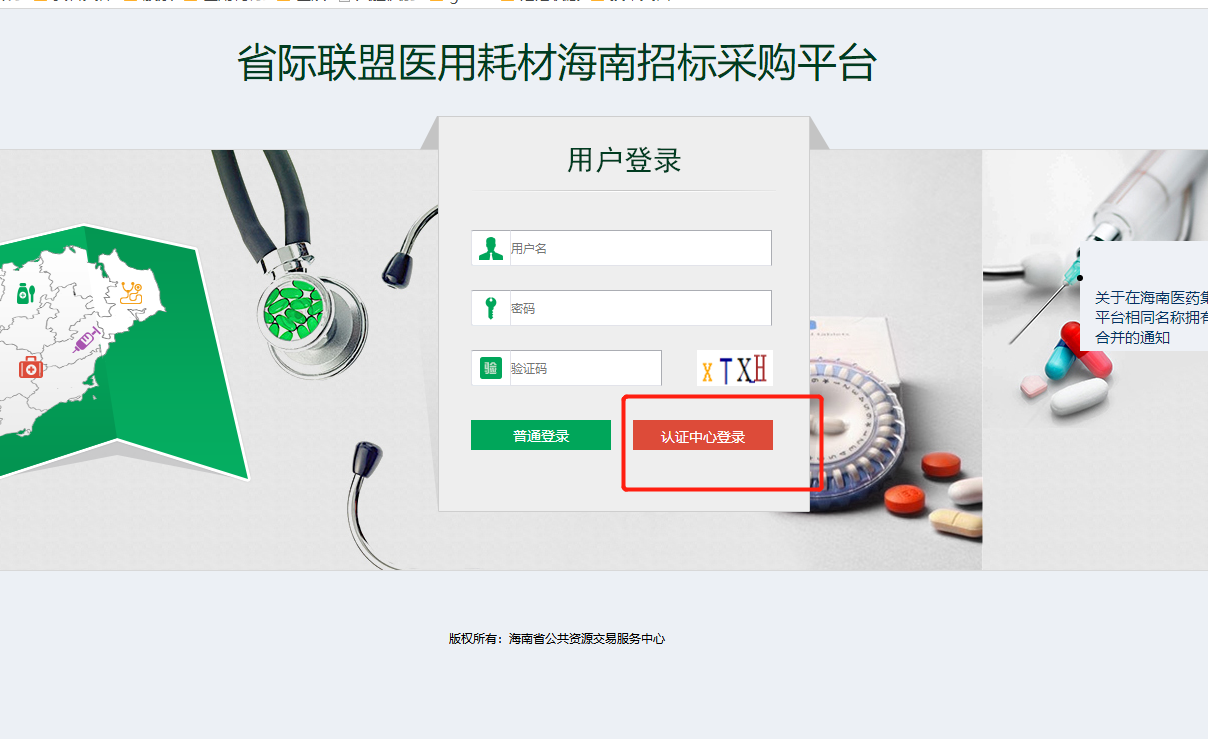 输入用户名和密码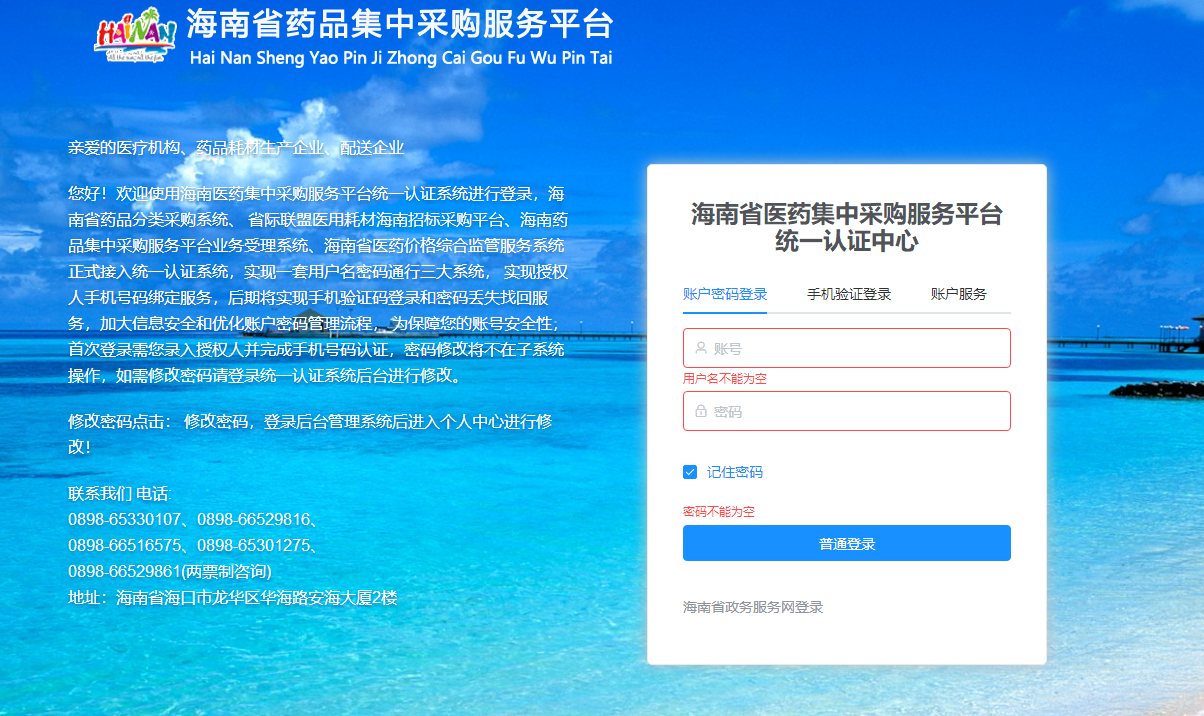 点击“申报系统后台”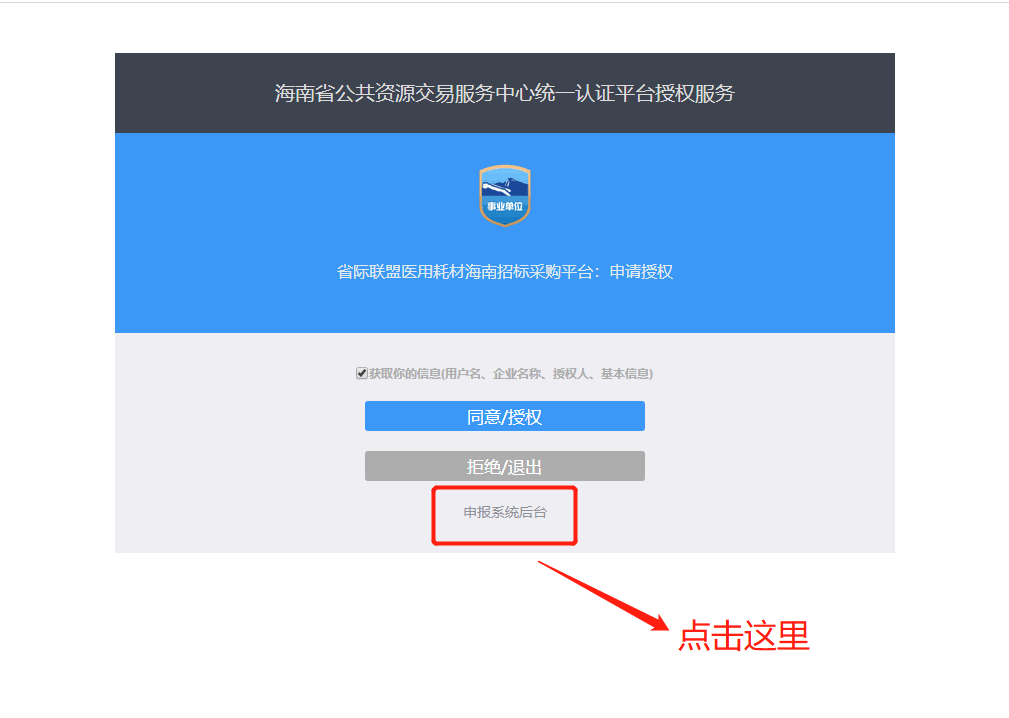 点击“受理系统”->“耗材录入”->“新增”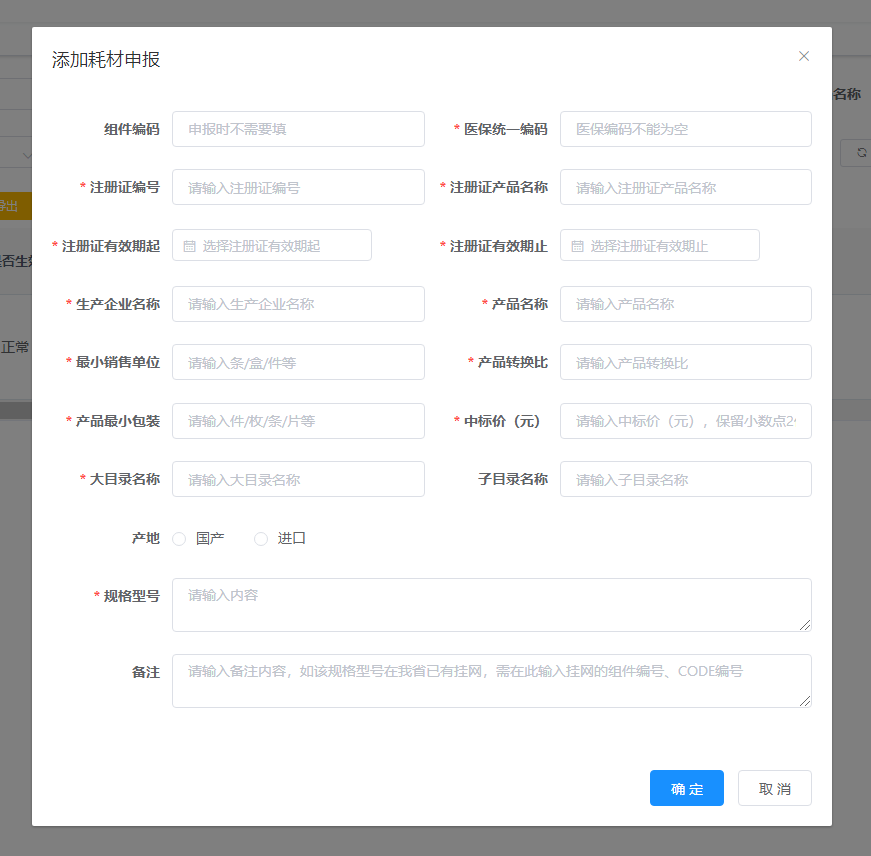 点击确定，完成。